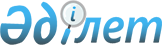 О внесении изменений в постановление акимата города Астаны от 1 декабря 2004 года № 3-1-1866п "Об утверждении Инструкции о порядке списания имущества, закрепленного за коммунальными государственными предприятиями и государственными учреждениями города Астаны"
					
			Утративший силу
			
			
		
					Постановление акимата города Астаны от 21 декабря 2009 года N 16-1229п. Зарегистрировано Департаментом юстиции города Астаны 29 января 2010 года N 614. Утратило силу постановлением акимата города Астаны от 6 февраля 2012 года № 06-178      Сноска. Утратило силу постановлением акимата города Астаны от 06.02.2012 № 06-178.      В соответствии с Законом Республики Казахстан "О внесении изменений и дополнений в некоторые законодательные акты Республики Казахстан по вопросам местного государственного управления и самоуправления" акимат города Астаны ПОСТАНОВЛЯЕТ:



      1. Внести в постановление акимата города Астаны от 1 декабря 2004 года № 3-1-1866п "Об утверждении Инструкции о порядке списания имущества, закрепленного за коммунальными государственными предприятиями и государственными учреждениями города Астаны" (зарегистрировано в Реестре государственной регистрации нормативных правовых актов 28 декабря 2004 года за № 366; опубликовано в газетах "Вечерняя Астана" от 27 ноября 2004 года, № 167-168, "Астана хабары" от 30 ноября 2004 года, № 162) следующие изменения:



      преамбулу указанного постановления изложить в следующей редакции:

      "В соответствии с Гражданским кодексом Республики Казахстан, законами Республики Казахстан "О государственном предприятии", "О местном государственном управлении и самоуправлении в Республике Казахстан" акимат города Астаны ПОСТАНОВЛЯЕТ:".



      2. Государственному учреждению "Управление финансов города Астаны" произвести государственную регистрацию данного постановления в органах юстиции.



      3. Контроль за исполнением настоящего постановления возложить на заместителя акима города Астаны Кожагапанова Е.Т.



      4. Настоящее постановление вступает в силу со дня государственной регистрации в органах юстиции и вводится в действие по истечении десяти календарных дней после дня его первого официального опубликования.      Аким                                       И. Тасмагамбетов
					© 2012. РГП на ПХВ «Институт законодательства и правовой информации Республики Казахстан» Министерства юстиции Республики Казахстан
				